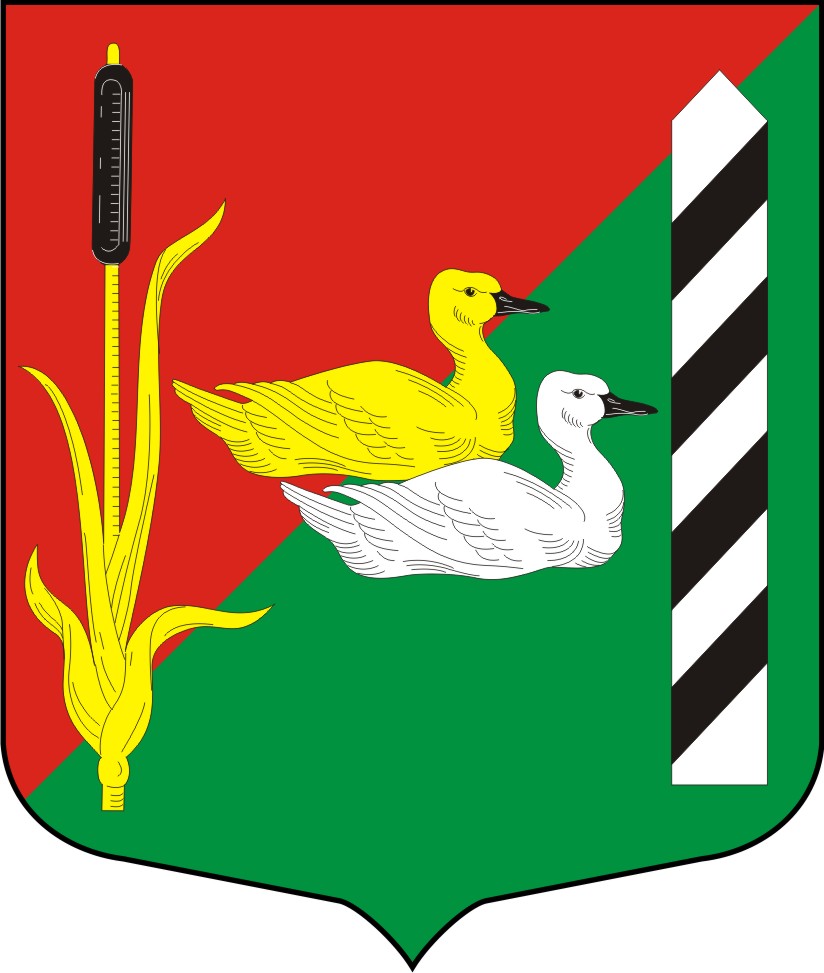 МУНИЦИПАЛЬНЫЙ СОВЕТ МУНИЦИПАЛЬНОГО ОБРАЗОВАНИЯМУНИЦИПАЛЬНЫЙ ОКРУГКРАСНЕНЬКАЯ РЕЧКАпр. Маршала Жукова, дом 20, Санкт-Петербург, 198302тел./факс (812) 757-27-83, E-mail: ma.redriver @mail.ruОКПО 48970788, ОГРН1037811031070,ИНН/КПП 7805111725/780501001РЕШЕНИЕ09.11.2015                                           Санкт-Петербург                                                           № 26О внесении изменений в Уставмуниципального образованиямуниципальный округ Красненькая речкаВ соответствии с Законом Санкт-Петербурга  от 23.09.2009 № 420-79 «Об организации местного самоуправления в Санкт-Петербурге», Муниципальный совет решил:1. Внести изменения в Устав муниципального образования муниципальный округ Красненькая речка согласно приложению к  настоящему решению. 2. В установленный законом срок направить настоящее решение на государственную регистрацию в Главное управление Министерства юстиции Российской Федерации по Санкт-Петербургу.3. Опубликовать настоящее решение и внесенные изменения в  Устав муниципального образования муниципальный округ Красненькая речка в официальном печатном издании муниципального образования муниципальный округ Красненькая речка – газете «Красненькая речка».4. Контроль за выполнением настоящего решения возложить на Главу муниципального образования – Председателя Муниципального Совета А.О. Абраменко.5. Настоящее решение вступает  в силу после государственной регистрации и его официального опубликования  (обнародования) в средствах массовой информации.Глава  муниципального образования - 			                   А.О. АбраменкоПредседатель Муниципального Совета      Изменения в Устав муниципального образования муниципальный округ Красненькая речкаВнести следующие изменения в Устав муниципального образования муниципальный округ Красненькая речка:1.   Наименование внутригородского муниципального образования Санкт-Петербурга расположенного в границе муниципального округа Красненькая речка изменить с муниципального образования муниципальный округ Красненькая речка  на  внутригородское муниципальное образование Санкт-Петербурга муниципальный округ Красненькая речка.2. Сокращенное наименование внутригородского муниципального образования Санкт-Петербурга расположенного в границе муниципального округа Красненькая речка изменить с МО Красненькая речка на муниципальное образование Красненькая речка.3. Пункт 34 статьи 5 Устава изложить в следующей редакции: «участие в установленном порядке в мероприятиях по профилактике незаконного потребления  наркотических средств и психотропных веществ, новых потенциально опасных психоактивных веществ, наркомании в Санкт-Петербурге».4.	Пункт 1 статьи 17 Устава изложить в следующей редакции: «Граждане имеют право на индивидуальные и коллективные обращения в органы местного самоуправления муниципального образования».5.	Пункт 2 статьи 17 Устава изложить в следующей редакции: «Обращения граждан подлежат рассмотрению в порядке и сроки,  установленные Федеральным законом от 2 мая 2006 года № 59-ФЗ «О порядке рассмотрения обращений граждан Российской Федерации».6.	Подпункт 1 пункта 5 статьи 31 признать утратившим силу.7.	Подпункт 2 пункта 5 статьи 31 изложить в следующей редакции: «заниматься предпринимательской деятельностью лично или через доверенных лиц, а также участвовать в управлении хозяйствующим субъектом (за исключением жилищного, жилищно-строительного, гаражного кооперативов, садоводческого, огороднического, дачного потребительских кооперативов, товарищества собственников недвижимости и профсоюза, зарегистрированного в установленном порядке), если иное не предусмотрено федеральными законами или если в порядке, установленном муниципальным правовым актом в соответствии с федеральными законами и законами Санкт-Петербурга, ему не поручено участвовать в управлении этой организацией.8. Подпункт 5 пункта 5 статьи 31 изложить в следующей редакции: «участвовать в качестве защитника или представителя (кроме случаев законного представительства) по гражданскому, административному или уголовному делу либо делу об административном правонарушении.9.	Пункт 21 статьи 35 Устава изложить в следующей редакции: «участвует в установленном порядке в мероприятиях по профилактике незаконного потребления наркотических средств и психотропных веществ, новых потенциально опасных психоактивных веществ, наркомании в Санкт-Петербурге».Приложение к решениюМуниципального Совета муниципального образования   Красненькая речкаот  09.11.2015  № 26,  